Allegato 3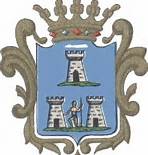 C O M U N E  DI  P R I Z Z I PROVINCIA DI PALERMOCorso Umberto I, 64 - 90038 Prizzi PA
Tel: 091 8344611 - Fax: 091 8344630PEC: comunediprizzi.protocollo@certificata.comMODULO CONFERMA ISCRIZIONE “PRIZZI BAND CONTEST 2014”(Per le Band già iscritte al concorso)Il/la sottoscritto/a______________________________________________________________________ In quanto rappresentante del gruppo musicale:_________________________________________ tel.____________________ email_____________________. Conferma l’iscrizione al “Prizzi Band Contest 2014” che si terrà il 13 Settembre 2014 in Piazza Vittorio Emanuele Orlando  - in Prizzi (PA).   Confermo i componenti della Band e i brani scelti, così come precedentemente comunicati;OVVERO Comunico le  variazioni come di seguito: COMPONENTI:_________________________________________________ _________________________________________________ _________________________________________________ BRANI SCELTI:_____________________________________( cover     inedito)_____________________________________( cover     inedito)_____________________________________( cover     inedito)Con la presente dichiara inoltre di: aver letto e accettato il regolamento; di aver versato la quota di iscrizione di € 25,00 .Autorizza il trattamento dei dati personali ai sensi del D. Lgs. 196/2003. Data 											         Firma  